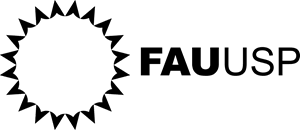 FORMULÁRIOSOLICITAÇÃO DE [RE]CREDENCIAMENTO DE DISCIPLINASPROGRAMA DE PÓS-GRADUAÇÃO EM DESIGNPara REcredenciamentoDOCENTE(S) RESPONSÁVEL(EIS)Docente(s) USPDocente(s) externo(s)PROGRAMA DA DISCIPLINANOME DA DISCIPLINANOME DA DISCIPLINA (em inglês)SIGLA DA DISCIPLINAVALIDADE INICIAL (Ano/Semestre)Nº de Créditos (cada 15h = 1 crédito)Aulas Teóricas (horas por semana)Aulas Práticas (horas por semana)Horas de Estudo (horas por semana)Duração (nº de semanas)Total (horas por semana x nº de semanas)NOMENº USPNOMEINSTITUIÇÃOTÍTULO e Data de obtençãoOBJETIVOSOBJETIVOS (em inglês)JUSTIFICATIVAJUSTIFICATIVA (em inglês)CONTEÚDO (EMENTA)CONTEÚDO (EMENTA) (em inglês)BIBLIOGRAFIABIBLIOGRAFIA (em inglês)CRITÉRIOS DE AVALIAÇÃOCRITÉRIOS DE AVALIAÇÃO (em inglês)OBSERVAÇÕESOBSERVAÇÕES (em inglês)